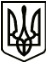 УкраїнаМЕНСЬКА МІСЬКА РАДАЧернігівська область(четверта сесія восьмого скликання) ПРОЄКТ РІШЕННЯ___________ 2021 року	№ ___Про відмову у внесенні змін до рішення 38 сесії Менської міської ради 7 скликання від 25 лютого 2020 року № 109 «Про надання дозволів на розроблення проектів землеустрою щодо відведення земельних ділянок по наданню у приватну власність у межах та за межами населеного пункту (городи)»Розглянувши звернення гр. Шамрука П.С., щодо необхідності внесення змін до преамбули  та п.1 рішення 38 сесії Менської міської ради 7 скликання від 25 лютого 2020 року за № 109 «Про надання дозволів на розроблення проектів землеустрою щодо відведення земельних ділянок по наданню у приватну власність у межах та за межами населеного пункту (городи)», з метою приведення даних у відповідність до поданих документів, керуючись ст. 26 Закону України «Про місцеве самоврядування в Україні», Менська міська рада ВИРІШИЛА:Відмовити у внесенні змін до преамбули та п.1 рішення 38 сесії Менської міської ради 7 скликання від 25 лютого 2020 року за №109 «Про надання дозволів на розроблення проектів землеустрою щодо відведення земельних ділянок по наданню у приватну власність у межах та за межами населеного пункту (городи)», у зв’язку з тим, що земельна ділянка, відповідно до поданих графічних матеріалів, не сформована та не передана відповідно ст.117 Земельного кодексу України з державної у комунальну власність Менській міській раді.Контроль за виконанням рішення покласти на заступника міського голови з питань діяльності виконавчого комітету Менської міської ради Гнипа В.І та на постійну комісію з питань містобудування, будівництва, земельних відносин та охорони природи.Міський голова	Г.А. Примаков